Karuizawa International Choral Festival 2021 Singing Game in Karuizawa Polyphony / Vocal Group -Regulations- Date20th August 2021 (Fri.) – 22nd August 2021 (Sun.) *3-day participation is basically requested.<<Schedule concerning the Singing Game in Karuizawa>>20th August (Fri.):	Opening　16:30-17:1021st August (Sat.):	Singing Game in Karuizawa -Polyphony-　11:30-13:0022nd August (Sun.):	Singing Game in Karuizawa -Vocal Group-　10:00-11:30Result Announcement (both of Polyphony & Vocal Group approx. 14:00The result will be announced between “Result ceremony of International Choral Composition Competition Japan” (13:00-13:45) and “Premium Concert 3” (14:00-15:15).*The schedule isn’t fixed. We will give fixed schedule in the regulations for participating choirs.<Other event>Public offering choir “AERA NOVA” will be planned.Rehearsal and performance will be happened during the schedule. Please participate!VenueKaruizawa Ohga Hall28-4 Karuizawa-higashi, Karuizawa-cho, Kitasaku-gun, Nagano, 389-0104Number to be admittedAbout 10 choirs for each category (Polyphony and Vocal Group)Number of singers 	(‘[P]’ stands for Polyphony category, ‘[V]’ stands for Vocal Group category in the following)[P] No restriction upon the voice parts and number of singers[V] From 3 up to 16 singers (excluding conductor)[P] & [V] No restriction upon the voice partsRepertoire[P] & [V] The total duration of the performance (incl. interval) should be from 7 min. to 9 min.The number of pieces is up to choir. Only [P], we can prepare one piano for accompaniment upon request (the place of the piano is fixed).The repertoire for [V] should be a cappella pieces.AwardFollowing the results of judging by the jury, we will award certificates and mementos to the top choir from each category. In addition, the audience award is selected by voting by the audience, and a certificate and a memento will be awarded.Participation FeeChoir Fee …10,000 JPY per choirIndividual Fee (including 3-days pass) …6,000 JPY per singer *Discount Fee: the singer already participated in another choir (including guest choir) is discounted to 2,000 JPY for the second choir and further choir.You will need to pay the Choir Fee and the Individual Fee for each participant. * The conductor and the accompanist are not included in the number of participants. In case of purchasing the participant pass, he/she can get it with a participant price of 6,000 JPY.We provide a participant pass that can be used during 3-days (regular price: 15,000 JPY/not finally determined yet) to join all events held in the main hall of Ohga Hall during the Festival Period.You can finalize the number of singers after the application completed. Please submit the expected number of members when applying.Accommodation and TravelYou should prepare the accommodation, transfer and meal during the festival by yourselves.JTB Corp. (Japanese travel agent) and an organization of accommodations in Karuizawa area are cooperating to this festival, and you will be able to book the pre-booked accommodations for this festival. We will inform the contact information separately to the participants after the application.The numbers are limited, so please contact early if there is a need.Finalization of the Participating Choirs and Cancellation PolicyThe participating choirs are decided based on the order of application.You have to pay the Choir Fee within 2 weeks after the administrative office replies that you are admitted joining the Singing Game in Karuizawa. Cancel request cannot be accepted after this payment.How to ApplySubmit your application via Google form below or complete the application form on next page and submit it to the administrative office by email or mail.	Google Form:	https://forms.gle/H8RYvRXDuvkXQQTg7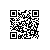 Karuizawa International Choral Festival Administrative Office:TEL		: +81 42-689-5641FAX		: +81 42-635-0526E-mail 	: karuizawa_apply@icot.or.jpAddress	: B1F 2-29-12 Kinugaoka Hachioji-city Tokyo JAPAN, 192-0912About COVID-19We may change the schedule, depending on the situation of COVID-19.We’ll have our festival under sufficient measures for COVID-19.If you have any questions or requests regarding the content of this regulation, please feel free to contact the administrative office as below.<<Karuizawa International Choral Festival Administrative Office>>E-mail: karuizawa_info@icot.or.jpKaruizawa International Choral Festival 2021 Singing Game in Karuizawa -Application Form- ■ Choir Name■ CategoryPolyphony [21st August (Sat) 11:30～13:00]　・　Vocal Group [22nd August (Sun) 10:00～11:30]■ Voice Parts　Mixed / Female / Male / Equal■ Expected number of participants　　　　　　(Excluding Conductor)You DO / DO NOT have a conductor. You DO / DO NOT have AN /      accompanist(s).■ Contact InformationName:                                 Address:　　　　　　　　　            　　　　　　　　　　　　　　　　　　　　　Tel:　+　　 /　　　　　　　　  　　　　E-mail:　　　　　           　　　　　    　　　　　　　*To be used for the purpose of sending information for participants such as flyers of the Festival■ Questionnaire (Not obligatory, multiple selection allowed)How did you find this event?1.Flyers  2.Official Website  3.Facebook  4.Twitter  5.From a Friend  6.Participated previously7.Advertisement (Details:　　　　　　　　　　　　) 8.Other (　　　　　　　　　　　　　　　　)I apply to participate in the Karuizawa International Choral Festival 2021 Singing Game in Karuizawa as stated above.Date:  2021 /     /      (yyyy/mm/dd)Note: Please send this form to the Address for Application (stated in the regulations) by e-mail, postal mail or courier.